الجــــمهــــــورية الجــــزائريــــــــة الديـــمقراطــــية الشــــعـــــــبيةوزارة التعــــــــــــــليـــــــم العـــــــــــالي والبحث العلــــــــميجامعة 20 أوت 1955 – ســــــكيـــــــــــكدة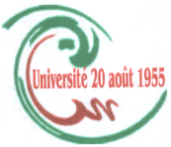 كــــــــليــــــــــــــــــــة: التكـــــــنولـــــــــوجيــــــــــــــــاالسنة:2023طلب الإقامة العلمية قصيرة المدى ذات المستوى العالي (*)) طبقا للمرسوم الرئاسي رقم 14-196 مؤرخ في 6 يوليو 2014 يتضمن تنظيم التكوين وتحسين المستوى في الخارج وتسييرهما)إمضاء المعني تأشيرة رئيس(ة) القسم                  (*): ملء جميع الخانات إجباري.مشروع(خطة) العملProjet de travailإمضاء المعنيتأشيرة رئيس(ة) اللجنة العلمية للقسمالجمهورية الجزائرية الديمقراطية الشعبية	وزارة التعليم العـــالي والبحث العلمي                         سكيكدة في:....../........../ 2023	جامعـــة20 أوت 1955 –سكيكدة 	كلية : التكنولوجيا	قسم:...............................................	رقم: .......... / ج.س /ك.../ 2023	مستخرج من محضر اللجنة العلمية للقسم رقم:	إن اللجنة العلمية لقسم: ..........................................المنعقدة في جلستها بتاريخ: ...........................وبعد دراسة الطلب المقدم من قبل الأستاذ(ة): .............................................................................الرتبــــــة: .............................. ..........................وفقا للتنظيمات الجاريالعمل بها.تمنح للمعني(ة): منحة لإقامة علمية قصيرة المدى ذات المستوى العالي بالخارج.لمدة:......................... لدى (*):..................................................................................للسنة المالية: ............................................................................................	(*) وجوب ذكر اسم المؤسسة المستقبلة كاملا وبلد الاستقبال.تأشيرةرئيس(ة) اللجنة العلمية للقسمشهادة التبرئةالبيداغوجيةبسبب القيام بإقامة علمية قصيرة المدى ذات المستوى العالي بالخارج.	الترتيبات المتخذة لاستدراك الحصص الدراسية (*):	(*) حدد الحصص المستدركة.	ملاحظة:تلتزم إدارة القسم بتقديم نسخة من هذه الشهادة إلى نيابة العمادة لما بعد التدرج والبحث العلميوالعلاقات الخارجيةفي غضون ثلاثة 03 أيام ابتداء من تاريخ الخروج.	تأشيرة رئيس(ة) القسم                  سكيكدة في:...................................تقرير عن إقامة علمية قصيرة المدى ذات المستوى العالي بالخارجRapport de Séjour Scientifique de Haut Niveau (SSHN) de courte durée                  à l’étrangerوصف المهمة العلمية تاريخ إعداد التقرير:                                                                     توقيع المعني  رأي و تأشيرة اللجنة العلمية                                                      رأي و تأشيرة المجلس العلمي    		دفترتحسين المستوى بالخارجخــــــــــاصبالإقامة العلمية قصيرة المدى ذات المستوى العاليمعلوماتعن  طالبالإقامة العلمية قصيرة المدى ذات  المستوى العاليمعلوماتعن  طالبالإقامة العلمية قصيرة المدى ذات  المستوى العاليمعلوماتعن  طالبالإقامة العلمية قصيرة المدى ذات  المستوى العاليمعلوماتعن  طالبالإقامة العلمية قصيرة المدى ذات  المستوى العاليمعلوماتعن  طالبالإقامة العلمية قصيرة المدى ذات  المستوى العاليمعلوماتعن  طالبالإقامة العلمية قصيرة المدى ذات  المستوى العاليالتاريخ: .... / .... / 2019التاريخ: .... / .... / 2019التاريخ: .... / .... / 2019اللقـــــــب :اللقـــــــب :اللقـــــــب :الاســــــــم :الاســــــــم :الاســــــــم :الرتبـــــــة (إن وجدت) :الرتبـــــــة (إن وجدت) :الرتبـــــــة (إن وجدت) :التكـــــــنولـــــــــوجيــــــــــــــــاالتكـــــــنولـــــــــوجيــــــــــــــــاالتكـــــــنولـــــــــوجيــــــــــــــــاالتكـــــــنولـــــــــوجيــــــــــــــــاالتكـــــــنولـــــــــوجيــــــــــــــــاالتكـــــــنولـــــــــوجيــــــــــــــــاالكليـــــــة:الكليـــــــة:الكليـــــــة:القســـــــم:القســـــــم:القســـــــم:الهاتف/الفاكس:الهاتف/الفاكس:الهاتف/الفاكس:البريد الإلكتروني:البريد الإلكتروني:البريد الإلكتروني:معلومات متعلقة بالهيئة/ الشخص المتواصل معه في المؤسسة المستقبلةمعلومات متعلقة بالهيئة/ الشخص المتواصل معه في المؤسسة المستقبلةمعلومات متعلقة بالهيئة/ الشخص المتواصل معه في المؤسسة المستقبلةمعلومات متعلقة بالهيئة/ الشخص المتواصل معه في المؤسسة المستقبلةمعلومات متعلقة بالهيئة/ الشخص المتواصل معه في المؤسسة المستقبلةمعلومات متعلقة بالهيئة/ الشخص المتواصل معه في المؤسسة المستقبلةمعلومات متعلقة بالهيئة/ الشخص المتواصل معه في المؤسسة المستقبلةمعلومات متعلقة بالهيئة/ الشخص المتواصل معه في المؤسسة المستقبلةمعلومات متعلقة بالهيئة/ الشخص المتواصل معه في المؤسسة المستقبلةالجامعــــة:الجامعــــة:الجامعــــة:الكلية/القسم/ المخبر:الكلية/القسم/ المخبر:الكلية/القسم/ المخبر:اللقــــــب:اللقــــــب:اللقــــــب:الاســــــم:الاســــــم:الاســــــم:الرتبــــــة:الرتبــــــة:الرتبــــــة:الهاتف/الفاكس:الهاتف/الفاكس:الهاتف/الفاكس:البريد الإلكتروني:البريد الإلكتروني:البريد الإلكتروني:مدة الاستقبالمدة الاستقبالمدة الاستقبالمدة الاستقبالمدة الاستقبالمدة الاستقبالمدة الاستقبالمدة الاستقبالمدة الاستقبالإلى :من :معلومات حول السفر معلومات حول السفر معلومات حول السفر معلومات حول السفر معلومات حول السفر معلومات حول السفر معلومات حول السفر معلومات حول السفر معلومات حول السفر البلد:البلد:البلد:إلى ( المدينة + البلد) :إلى ( المدينة + البلد) :المسار: من (المدينة + البلد) :المسار: من (المدينة + البلد) :المسار: من (المدينة + البلد) :المسار: من (المدينة + البلد) :المسار: من (المدينة + البلد) :تاريخ الإياب:تاريخ الإياب:تاريخ الذهاب:تاريخ الذهاب:المدة التي استغرقتها الرحلة:المدة التي استغرقتها الرحلة:المدة التي استغرقتها الرحلة:المدة التي استغرقتها الرحلة:اللقب و الاسمNom et prénom:الرتبــــــةGrade:القسمDépartement:الشهادة المحضرةDiplômepréparé:عنوان البحثThèmede recherche :المؤسسة المستقبلةEtablissementd’accueil:اسمالمــخبر و العنوانNom du laboratoire d’accueil et l’adresseالأستاذالمستقبلاسمولقبNom et prénom de l’enseignant accueillantالرتبــــــةGrade :رقــــم الهـــــاتفNuméro de téléphone:الإلكترونيالبريدAdresse mail :المــــــــــدةDurée :تاريخ الإيابDate de retour :تاريخ الذهابDate de départ :الهدف من الإقامة العلميةObjectif du séjour :المنهجية المتبعةLa méthodologie :النتائج المنتظرة من الإقامة العلمية Les Impacts attendus du séjour scientifique :بتاريخ :فيFait à le ,يرخص للأستاذ(ة)بالغياب في الفترة الممتدة من:إلى:الحصص المتغيب عنهاالحصص المستدركةالحصص المستدركةالحصص المستدركةالحصص المتغيب عنهاالتاريخالتوقيتالمستوىاللقب والاسمNom et prénomالرتبة:GradeالقسمDépartementمؤسسة وبلد الاستقبالEtablissement d’accueilالمدةDuréeتاريخ الإيابDate de retour :تاريخ الذهابDate de départ :ملخصالأعمال المنجزةRésumé des travaux développés:1–الأهداف المحققة1- Objectifs atteints2- المحاور والموضوعات الرئيسية التي تمت مناقشتها2- Axes et principaux thèmes discutés3 - الأشخاص المتعامل معهم و صفتهم3-Personnes rencontrées (et leur qualité)4- النتائج و الأبحاث العلمية المقدمة و إمكانية الاستفادة الوطنية منها 4- Résultats(Travaux, publications, coopérations)     5- الجهات داخل الجامعة التي يمكنها الاستفادة من هذه النتائج6- المرفقات(مشاريع نشر المقالات